                                                                                    Проект № 23 от 05.11.2014                                                                                                     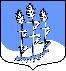 СОВЕТ ДЕПУТАТОВмуниципального образования Гостицкое сельское поселениеСланцевского муниципального района Ленинградской области(третьего созыва)РЕШЕНИЕ______№ ___ Об  утверждении  условий  контракта  для  главы администрации муниципального образования Гостицкого сельского поселения Сланцевского муниципального  района   Ленинградской области            В соответствии с Федеральным законом от 06.10.2009. № 131-ФЗ «Об общих принципах организации местного самоуправления в Российской Федерации», Федеральным законом от 02.03.2007. № 25-ФЗ «О муниципальной службе в Российской Федерации», областным законом от 11.03.2008. № 14-оз «О правовом регулировании муниципальной службы в Ленинградской области», Уставом Гостицкого сельского поселения, совет депутатов муниципального образования Гостицкое сельское поселение Сланцевского муниципального района Ленинградской области  РЕШИЛ:1. Установить, что в целях настоящего решения под условиями контракта с главой администрации муниципального образования Гостицкое сельское поселение Сланцевского муниципального района Ленинградской области в части, касающейся осуществления полномочий по решению вопросов местного значения муниципального образования Гостицкое сельское поселение Сланцевского муниципального района, понимаются полномочия (права и обязанности) главы администрации муниципального образования Гостицкое сельское поселение Сланцевского муниципального района,  установленные настоящим решением.2. Установить, что условия контракта с главой администрации муниципального образования Гостицкое сельское поселение Сланцевского муниципального района, установленные настоящим решением, в обязательном порядке включаются в контракт с главой администрации муниципального образования Гостицкое сельское поселение Сланцевского муниципального района.3. Установить следующие полномочия главы администрации муниципального образования Гостицкое сельское поселение Сланцевского муниципального района:3.1. Глава администрации муниципального образования Гостицкое сельское поселение Сланцевского муниципального района имеет право: а) издавать муниципальные правовые акты и иные решения на основании и во исполнение положений, связанных с осуществлением полномочий по решению вопросов местного значения муниципального образования Гостицкое сельское поселение Сланцевского муниципального района; б) заключать, расторгать контракты, договоры и соглашения, необходимые для осуществления полномочий по решению вопросов местного значения муниципального образования Гостицкое сельское поселение Сланцевского муниципального района;в) обжаловать в судебном порядке (при несогласии) предписания уполномоченных государственных органов об устранении нарушений требований законодательства по вопросам осуществления полномочий по решению вопросов местного значения муниципального образования Гостицкое сельское поселение Сланцевского муниципального района;г) участвовать в судебных разбирательствах:по делам об оспаривании действий (бездействия) администрации, Главы администрации при осуществлении ими полномочий по решению вопросов местного значения муниципального образования Гостицкое сельское поселение Сланцевского муниципального района;по делам, связанным с осуществлением администрацией полномочий по решению вопросов местного значения муниципального образования Гостицкое сельское поселение Сланцевского муниципального района;д) применять меры к работникам администрации за ненадлежащее осуществление ими полномочий по вопросам местного значения муниципального образования Гостицкое сельское поселение Сланцевского муниципального района;е) знакомиться с документами, определяющими его права и обязанности по замещаемой должности;ж) получать организационно-техническое обеспечение своей деятельности, необходимое для осуществления полномочий;з) запрашивать и получать в установленном порядке от органов государственной власти, органов местного самоуправления, предприятий, учреждений и организаций, граждан и общественных объединений необходимые для осуществления полномочий информацию и материалы;и) посещать в установленном порядке для осуществления своих полномочий предприятия, учреждения, организации;к) повышать свою квалификацию, проходить переподготовку за счет средств местного бюджета.3.2. Глава администрации муниципального образования Гостицкое сельское поселение Сланцевского муниципального района обязан:а) соблюдать положения Конституции Российской Федерации, федеральных законом и иных правовых актов Российской Федерации, законов Ленинградской области и иных правовых актов Ленинградской области, Устава, муниципальных правовых актов;б) обеспечивать соблюдение, защиту прав и законных интересов граждан;в) своевременно в пределах своих полномочий рассматривать обращения граждан и организаций и принимать по ним решения в установленном порядке;г) не разглашать сведения, ставшие ему известными в связи с осуществлением должностных полномочий, затрагивающие частную жизнь, честь и достоинство граждан;д) осуществлять контроль за надлежащим и своевременным исполнением муниципальных правовых актов по вопросам осуществления полномочий по вопросам местного значения муниципального образования Гостицкое сельское поселение Сланцевского муниципального района;е) обеспечить сохранность и эффективно управлять муниципальным имуществом в соответствии с федеральными законами и иными правовыми актами Российской Федерации, законами Ленинградской области и иными правовыми актами Ленинградской области, Уставом и иными муниципальными правовыми актами;ж) обеспечить исполнение предписаний уполномоченных органов об устранении нарушений требований законодательства по вопросам осуществления полномочий по решению вопросов местного значения муниципального образования Гостицкое сельское поселение Сланцевского муниципального района;з) обеспечить соблюдение финансовой дисциплины, сохранность средств и материальных ценностей в администрации;и) соблюдать нормы служебной этики, не совершать действий, затрудняющих работу администрации.4. Утвердить проект контракта с главой администрации Гостицкого сельского поселения Сланцевского муниципального района Ленинградской области согласно приложению. 5. Признать утратившим силу решение совета депутатов муниципального образование Гостицкое сельское поселение Сланцевского муниципального района от 19.10.2009 № 3 «Об утверждении условий контракта для главы администрации Гостицкого сельского поселения Сланцевского муниципального района Ленинградской области».6. Настоящее решение вступает в силу со дня его опубликования в газете «Знамя труда».Глава муниципального образования:                                             В.Н. КамышевУтверждено                                                                                                решением совета депутатов                                                                                                   Гостицкого сельского поселения                                                                                                   от №                                  КОНТРАКТС ГЛАВОЙ МЕСТНОЙ АДМИНИСТРАЦИИ МУНИЦИПАЛЬНОГО ОБРАЗОВАНИЯГОСТИЦКОЕ СЕЛЬСКОЕ ПОСЕЛЕНИЕ СЛАНЦЕВСКОГО МУНИЦИПАЛЬНОГО РАЙОНАЛЕНИНГРАДСКОЙ ОБЛАСТИД. ГостицыЛенинградской области                           "___" ___________ 2014 года(место заключения контракта)                    (дата заключения контракта)Муниципальное образование Гостицкое сельское поселение Сланцевского муниципального района Ленинградской области. в лице главы муниципального образования _____________________________________________________________,                                              (фамилия, имя, отчество)действующего на основании устава муниципального образования Гостицкое сельское поселение (далее  -  Устав),  именуемого  в  дальнейшем  "Представитель  нанимателя" ,с одной стороны,  и  гражданин   Российской   Федерации   (либо   гражданин иностранного  государства - участника  международного  договора  Российской Федерации, в соответствии  с  которым  иностранный  гражданин  имеет  право находиться на муниципальной службе) ______________________________________,                                            (фамилия, имя, отчество)назначенный на должность главы местной администрации _________________________________________________________________________ (далее - администрация)  (полное наименование муниципального образования)на основании _____________________________________________________________,                       (дата и номер нормативного правового акта                       совета депутатов о назначении на должность)именуемый  в  дальнейшем "Глава администрации", с другой стороны, заключилинастоящий контракт о нижеследующем:    1. Общие положения    1.1.   По  настоящему  контракту  Глава  администрации  берет  на  себяобязательства,  связанные  с  осуществлением  полномочий по должности Главыадминистрации,    а    Представитель    нанимателя   обязуется   обеспечитьосуществление    Главой   администрации   полномочий   в   соответствии   сзаконодательством,   своевременно  и  в  полном  объеме  выплачивать  Главеадминистрации денежное содержание и предоставлять социальные гарантии.    1.2.   Осуществлением   полномочий  по  должности  Главы  администрацииявляется  обеспечение  осуществления  администрацией  полномочий по решениювопросов местного значения и отдельных государственных полномочий, в случаеесли   отдельные   государственные  полномочия  переданы  органам  местногосамоуправления  федеральными  законами  и  законами  Ленинградской  области(далее   также   -  отдельные  государственные  полномочия)  и  отнесены  ккомпетенции администрации.    1.3. Глава администрации назначается по контракту, заключаемому по результатам конкурса на замещение указанной должности.Срок полномочий главы администрации поселения составляет 5 лет. Контракт с главой администрации заключается на срок полномочий совета депутатов, принявшего решение о назначении лица на должность главы администрации (до дня начала работы совета депутатов нового созыва), но не менее чем на два года, предусмотренный Уставом  в соответствии со статьей 37 Федерального закона от 6 октября 2003 года  N  131-ФЗ  "Об  общих принципах организации местного самоуправления в Российской Федерации".    1.4.   Дата   начала  осуществления  Главой  администрации  должностныхполномочий ________________________.    1.5. Место работы 188576, Ленинградская область, Сланцевский район. Д. Гостицы, д. 2а.    2. Права и обязанности Главы администрации    2.1.  В  целях  решения  вопросов местного значения Глава администрацииимеет право:__________________________________________________________________________;__________________________________________________________________________.    2.2.  В  целях  решения  вопросов местного значения Глава администрацииобязан:__________________________________________________________________________;__________________________________________________________________________.            (в пунктах 2.1 и 2.2 указываются права и обязанности          Главы администрации, установленные в условиях контракта         для Главы администрации и утвержденные советом депутатов.      Права и обязанности указываются на момент заключения контракта)    2.3.  На  период  действия  федеральных и областных законов о наделенииорганов  местного самоуправления отдельными государственными полномочиями вцелях  осуществления  таких  государственных полномочий Глава администрацииимеет право:    1)  принимать  предусмотренные  Уставом  муниципальные правовые акты, атакже  осуществлять  иные необходимые действия на основании и во исполнениеположений  федеральных  нормативных  правовых  актов,  нормативных правовыхактов   Ленинградской   области   по   вопросам   осуществления   отдельныхгосударственных полномочий;    2)  заключать  контракты  и  договоры,  необходимые  для  осуществленияотдельных государственных полномочий;    3) принимать решения об обжаловании в судебном порядке (при несогласии)предписаний органов государственной власти, осуществляющих в пределах своейкомпетенции   регулирование   отношений   в  сфере  передаваемых  отдельныхгосударственных полномочий (далее - уполномоченные государственные органы),об   устранении   нарушений   требований   законодательства   по   вопросамосуществления  органами  местного  самоуправления отдельных государственныхполномочий;    4)  представлять  администрацию  в  суде, надзорных, контрольных и иныхгосударственных органах:    по   делам  об  оспаривании  действий  (бездействия)  органов  местногосамоуправления при осуществлении ими отдельных государственных полномочий,    по  делам,  связанным с осуществлением органами местного самоуправленияотдельных государственных полномочий (см. примечание).    2.4.  На  период  действия  федеральных и областных законов о наделенииорганов  местного самоуправления отдельными государственными полномочиями вцелях  осуществления  таких  государственных полномочий Глава администрацииобязан:    1)  осуществлять  контроль  за  надлежащим  и своевременным исполнениеммуниципальных   правовых   актов   по   вопросам   осуществления  отдельныхгосударственных полномочий;    2)  организовывать  и  обеспечивать целевое и эффективное использованиесубвенций из регионального фонда компенсаций;    3)  обеспечивать  сохранность  и эффективное использование материальныхсредств,  переданных  в  пользование и(или) управление либо в муниципальнуюсобственность для осуществления отдельных государственных полномочий;    4)   обеспечивать   своевременное   и   точное   выполнение  письменныхпредписаний  уполномоченных государственных органов об устранении нарушенийтребований  федеральных  и  областных  законов  по  вопросам  осуществленияотдельных государственных полномочий;    5)  обеспечивать  надлежащее  составление и своевременное представлениеуполномоченным государственным органам отчетности по вопросам осуществленияотдельных государственных полномочий;    6)     обеспечивать    своевременное    представление    уполномоченнымгосударственным   органам  документов  и  материалов  для  государственногоконтроля за осуществлением отдельных государственных полномочий;    7)  обеспечивать  неразглашение  сведений, составляющих государственнуюили иную охраняемую федеральным законом тайну;    8)  обеспечивать своевременный возврат в областной бюджет Ленинградскойобласти неизрасходованных сумм субвенций из регионального фонда компенсацийв  случае прекращения осуществления отдельных государственных полномочий полюбым основаниям;    9) организовывать и обеспечивать своевременную передачу уполномоченномугосударственному  органу  материальных  средств,  переданных  в пользованиеи(или)  управление  либо  в  муниципальную  собственность для осуществленияотдельных  государственных  полномочий,  в случае прекращения осуществленияотдельных государственных полномочий по любым основаниям (см. примечание);    2.5.  В  целях надлежащего осуществления полномочий Глава администрацииимеет право на реализацию установленных федеральными законами основных правмуниципального  служащего, а также осуществление иных прав, предусмотренныхфедеральными и областными законами, Уставом, а также настоящим контрактом.    2.6.  В  целях надлежащего осуществления полномочий Глава администрациидолжен  исполнять  обязанности,  предусмотренные  федеральными и областнымизаконами, Уставом, а также настоящим контрактом.    2.7.   Глава   администрации   несет   установленную  законодательствомответственность  за  нарушение запретов, связанных с муниципальной службой,несоблюдение   ограничений   и   невыполнение  обязательств,  установленныхфедеральными  законами,  неисполнение (ненадлежащее исполнение) должностныхполномочий,  утрату  или порчу государственного и муниципального имущества,предоставленного ему для исполнения полномочий.3. Права и обязанности Представителя нанимателя                                                                                              3.1. Представитель нанимателя имеет право:1) требовать от Главы администрации соблюдения положений Конституции Российской Федерации, федеральных законов и иных нормативных правовых актов Российской Федерации, Устава Ленинградской области, областных законов и иных нормативных правовых актов Ленинградской области, Устава, муниципальных правовых актов;2) требовать от Главы администрации надлежащего осуществления должностных полномочий;3) поощрять Главу администрации за безупречное и эффективное осуществление им своих полномочий;4) применять к Главе администрации дисциплинарные взыскания, а также взыскания за несоблюдение ограничений и запретов, требований о предотвращении или об урегулировании конфликта интересов и неисполнение обязанностей, установленных в целях противодействия коррупции, в случае совершения им дисциплинарных проступков или коррупционных правонарушений;5) реализовывать другие права, установленные Трудовым кодексом Российской Федерации и Федеральным законом от 2 марта 2007 года N 25-ФЗ "О муниципальной службе в Российской Федерации".3.2. Представитель нанимателя обязан:1) соблюдать положения Конституции Российской Федерации, федеральных законов и иных нормативных правовых актов Российской Федерации, Устава Ленинградской области, областных законов и иных нормативных правовых актов Ленинградской области, Устава, муниципальных правовых актов;2) обеспечить Главе администрации:а) условия, необходимые для осуществления должностных полномочий;б) выплату денежного содержания в соответствии с настоящим контрактом;в) социальные гарантии, предусмотренные законодательством Российской Федерации;г) дополнительные гарантии, предусмотренные законодательством Ленинградской области и Уставом;3) исполнять иные обязанности, предусмотренные Трудовым кодексом Российской Федерации и Федеральным законом от 2 марта 2007 года N 25-ФЗ "О муниципальной службе в Российской Федерации".4. Оплата труда4.1. Лицу, замещающему должность Главы администрации, устанавливается денежное содержание, включающее:должностной оклад в соответствии с замещаемой должностью (далее - должностной оклад) в размере ___________ рублей в месяц;ежемесячную надбавку к должностному окладу в соответствии с присвоенным классным чином, размер которой определяется в соответствии с положением, утвержденным правовым актом совета депутатов;ежемесячную надбавку к должностному окладу за выслугу лет в размере ____ процентов этого оклада;ежемесячную надбавку к должностному окладу за особые условия муниципальной службы в размере ____ процентов этого оклада, которая выплачивается в соответствии с положением, утвержденным правовым актом совета депутатов;премию за выполнение особо важных и сложных заданий в соответствии с положением, утвержденным правовым актом совета депутатов;ежемесячное денежное поощрение, размер которого определяется в соответствии с положением, утвержденным правовым актом совета депутатов;единовременную выплату при предоставлении ежегодного оплачиваемого отпуска и материальной помощи, размер которых определяется в соответствии с положением, утвержденным правовым актом совета депутатов;другие выплаты, предусмотренные соответствующими федеральными законами и областными законами.4.2. Размер должностного оклада по должностям муниципальной службы в Ленинградской области ежегодно увеличивается (индексируется) в соответствии с муниципальным правовым актом представительного органа муниципального образования о бюджете муниципального образования на соответствующий финансовый год с учетом уровня инфляции (потребительских цен).4.3. Размер оплаты труда Главы администрации может быть изменен при введении нормирования оплаты труда муниципальных служащих в случаях и порядке, установленных федеральными законами.5. Рабочее (служебное) время и время отдыха5.1. Главе администрации устанавливается ненормированный рабочий день.5.2. Время начала и окончания работы определяется с учетом действующих в администрации правил внутреннего трудового распорядка.5.3. Время отдыха Главы администрации определяется в соответствии с законодательством Российской Федерации и законодательством Ленинградской области.Главе администрации предоставляются:1) ежегодный основной оплачиваемый отпуск продолжительностью 30 календарных дней;2) ежегодный дополнительный оплачиваемый отпуск за выслугу лет в соответствии с законодательством Российской Федерации и Ленинградской области;3) ежегодный дополнительный оплачиваемый отпуск за ненормированный рабочий день продолжительностью 3 календарных дня.5.4. Сроки начала и окончания отпуска определяются по согласованию с главой муниципального образования.6. Условия профессиональной деятельности и гарантии6.1. Главе администрации обеспечиваются организационно-технические условия, необходимые для осуществления полномочий, в том числе рабочее место, оборудованное средствами связи и оргтехникой и отвечающее требованиям правил охраны труда и техники безопасности.6.2. Главе администрации предоставляются гарантии в соответствии с федеральными законами, дополнительные гарантии - в соответствии с областными законами и Уставом.7. Дополнительные условия контракта7.1. Лицо, замещающее должность Главы администрации, подлежит обязательному страхованию, предусмотренному законодательством Российской Федерации.Обязательное государственное страхование на случай причинения вреда здоровью и имуществу лица, замещающего должность Главы администрации, в связи с исполнением им должностных полномочий осуществляется в соответствии с федеральными законами.Обязательное государственное социальное страхование лица, замещающего должность Главы администрации, на случай заболевания или утраты трудоспособности в период исполнения им должностных полномочий осуществляется в соответствии с федеральными законами.Выплаты по обязательному государственному страхованию производятся в случаях, порядке и размерах, которые установлены федеральными законами.    7.2. Иные условия контракта: ____________________________________________________________________________________________________________________.8. Ответственность сторон8.1. Представитель нанимателя и Глава администрации несут ответственность за неисполнение или ненадлежащее исполнение взятых на себя обязательств в соответствии с федеральными законами и настоящим контрактом.8.2. За прямой действительный ущерб, причиненный муниципальному имуществу, Глава администрации несет полную материальную ответственность в соответствии с порядком и условиями, установленными действующим законодательством.8.3. В части осуществления органами местного самоуправления и должностными лицами местного самоуправления отдельных государственных полномочий Глава администрации несет ответственность в пределах выделенных на эти цели материальных ресурсов и финансовых средств.8.4. Ответственность Главы администрации перед государством наступает на основании решения соответствующего суда в случае нарушения им Конституции Российской Федерации, федеральных конституционных законов, федеральных законов, Устава Ленинградской области, областных законов, Устава, а также в случае ненадлежащего осуществления переданных отдельных государственных полномочий.9. Изменение условий контракта9.1. Изменение условий настоящего контракта допускается только по соглашению сторон, за исключением случаев, предусмотренных трудовым законодательством Российской Федерации. Соглашение об изменении условий контракта заключается в письменной форме.9.2. Представитель нанимателя обязан предупредить Главу администрации о необходимости изменения условий настоящего контракта в письменной форме не позднее чем за два месяца до даты подписания соответствующего соглашения.9.3. По остальным вопросам, которые не предусмотрены настоящим контрактом, стороны руководствуются действующим трудовым законодательством Российской Федерации.10. Основания прекращения контракта10.1. Настоящий контракт подлежит прекращению (расторжению), в том числе досрочно, по основаниям, предусмотренным Трудовым кодексом Российской Федерации, а также федеральными законами о муниципальной службе и общих принципах организации местного самоуправления в Российской Федерации.10.2. По соглашению сторон или в судебном порядке настоящий контракт может быть расторгнут на основании:    1)    заявления    совета    депутатов    муниципального    образованияГостицкое сельское поселение Сланцевского муниципального района Ленинградской области, или  Представителя  нанимателя - в связи  с нарушением Главой администрации условий контракта в части, касающейся решения вопросов местного значения;2) заявления Губернатора Ленинградской области - в связи с нарушением Главой администрации условий контракта в части, касающейся осуществления отдельных государственных полномочий, переданных органам местного самоуправления федеральными законами и областными законами (см. примечание);3) заявления Главы администрации - в связи с нарушениями условий контракта органами местного самоуправления;4) заявления Главы администрации - в связи с нарушениями условий контракта органами государственной власти Ленинградской области (см. примечание).10.3. В случае расторжения настоящего контракта по соглашению сторон или в судебном порядке в связи с нарушениями его условий органами местного самоуправления и/или органами государственной власти Ленинградской области Главе администрации предоставляются гарантии и выплачиваются компенсации, установленные законодательством Российской Федерации и Ленинградской области.11. Разрешение споровСпоры и разногласия по настоящему контракту разрешаются по соглашению сторон, а в случае если согласие не достигнуто - в порядке, предусмотренном законодательством Российской Федерации и Ленинградской области.12. Заключительные положения12.1. Настоящий контракт составлен в двух экземплярах, имеющих одинаковую юридическую силу: первый экземпляр передается Главе администрации, второй экземпляр хранится у Представителя нанимателя.12.2. Получение Главой администрации экземпляра контракта подтверждается подписью Главы администрации на экземпляре контракта, хранящемся у Представителя нанимателя.13. Подписи сторон      Представитель нанимателя                  Глава администрации____________________________________   ____________________________________     (фамилия, имя, отчество)                (фамилия, имя, отчество)____________________________________   ____________________________________            (подпись)                               (подпись)"____" __________________ 20___ года   "____" __________________ 20___ года          (место печати)               Паспорт:                                       серия __________ N _________________Идентификационный номерналогоплательщика __________________   выдан __________________________________________________________________   ________________________________________________________________________               (кем, когда)Адрес представительного органа         Адрес: _____________________________местного самоуправления: ___________   ________________________________________________________________________   ________________________________________________________________________   ____________________________________Телефон ____________________________   Телефон ____________________________)